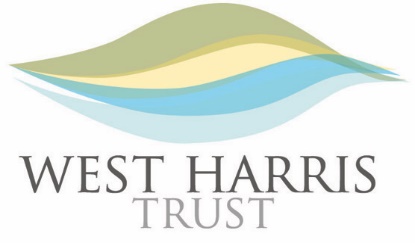 APPLICATION FOR LEASE OF BUSINESS UNITPlease complete all sections.  Should you run out of space for your answer, use the continuation sheet provided.  Please type or print legibly in blue or black ink.1.	Lease Information.  2.	Personal Details.3.	Employment History.Are you currently running a local business?4.	Your use of the Business Unit.5.     References10.	Declaration.Please return all completed applications to: Linda Armstrong 							West Harris Trust                                                                             Talla na Mara                                                                            Isle of Harris                                                                            HS3 3AE						Or       linda@westharristrust.orgThe deadline for the receipt of applications is midday on Monday 14th January 2019. The Trust will assess all applications received and invite suitable applicants to discuss their proposals in further detail.Continuation. Lease:Lease of one 15m² business unit with permission for class 4 light commercial use.Surname:Forename(s):Forename(s):Forename(s):Address:PostcodeTelephone:(Home)(Mobile)Email:YesYesYesYesTrading Name:Trading for:yrs.yrs.mthsPlease give a brief description of the business you are currently running and how you intend to use the opportunity at Talla na Mara to complement or expand your business. Please give a brief description of the business you are currently running and how you intend to use the opportunity at Talla na Mara to complement or expand your business. Please give a brief description of the business you are currently running and how you intend to use the opportunity at Talla na Mara to complement or expand your business. Please give a brief description of the business you are currently running and how you intend to use the opportunity at Talla na Mara to complement or expand your business. NoNoNoNoName & Address of most recent Employer:Name & Address of most recent Employer:Position:Position:Length of service:Length of service:Notice Required:Notice Required:Please explain why you would like to start a new business and any experience, skills and personal qualities that will contribute to the success of your new venture.Please explain why you would like to start a new business and any experience, skills and personal qualities that will contribute to the success of your new venture.Please explain why you would like to start a new business and any experience, skills and personal qualities that will contribute to the success of your new venture.Please explain why you would like to start a new business and any experience, skills and personal qualities that will contribute to the success of your new venture.4A   Please provide information about how you intend to use the business unit. Include any items you intend to make and sell at the Centre. What makes your product different? Who is your products target customer.4B  Please include details about your working and production methods, the materials you use and any activities that could have an impact on other users of the centre.4C  Please give a brief outline of your anticipated working hours, length of season and general usage of the business unit. Note: The Centre including the business units are not open on Sundays.4D  What is the actual or forecasted profit margin for your products and / services?4EHow would you maximise the number of visitors to the Centre?Please name two referees, at least one of whom should have direct knowledge of your work experience and abilities. Please name two referees, at least one of whom should have direct knowledge of your work experience and abilities. Please name two referees, at least one of whom should have direct knowledge of your work experience and abilities. Please name two referees, at least one of whom should have direct knowledge of your work experience and abilities. Please name two referees, at least one of whom should have direct knowledge of your work experience and abilities. Please name two referees, at least one of whom should have direct knowledge of your work experience and abilities. Please name two referees, at least one of whom should have direct knowledge of your work experience and abilities. Name:Name:Name:Address:Address:Address:Postcode:Postcode:Postcode:Occupation:Occupation:Occupation:Telephone:Telephone:Telephone:Length of Time Known:Length of Time Known:Length of Time Known:Length of Time Known:Length of Time Known:Please indicate any family relationship to current Directors or Employees of the Trust.  This will not affect your eligibility for the business unit tenancy.Please indicate any family relationship to current Directors or Employees of the Trust.  This will not affect your eligibility for the business unit tenancy.Please indicate any family relationship to current Directors or Employees of the Trust.  This will not affect your eligibility for the business unit tenancy.Please indicate any family relationship to current Directors or Employees of the Trust.  This will not affect your eligibility for the business unit tenancy.Please indicate any family relationship to current Directors or Employees of the Trust.  This will not affect your eligibility for the business unit tenancy.Please indicate any family relationship to current Directors or Employees of the Trust.  This will not affect your eligibility for the business unit tenancy.Please indicate any family relationship to current Directors or Employees of the Trust.  This will not affect your eligibility for the business unit tenancy.Name:Relationship:Criminal ConvictionsCriminal ConvictionsCriminal ConvictionsDo you have any criminal convictions or cautions which are not regarded as ‘spent’ under the Rehabilitation of Offenders Act 1974?Do you have any criminal convictions or cautions which are not regarded as ‘spent’ under the Rehabilitation of Offenders Act 1974?Yes / NoHave you been made bankrupt as an individual or run a company that has been dissolved?Have you been made bankrupt as an individual or run a company that has been dissolved?Yes / NoDetails:I declare that the information given on this application form is to the best of my knowledge true and complete.  I understand that the Trust reserve the right to verify all claims made in this application.I declare that the information given on this application form is to the best of my knowledge true and complete.  I understand that the Trust reserve the right to verify all claims made in this application.I declare that the information given on this application form is to the best of my knowledge true and complete.  I understand that the Trust reserve the right to verify all claims made in this application.I declare that the information given on this application form is to the best of my knowledge true and complete.  I understand that the Trust reserve the right to verify all claims made in this application.Signed:Date:QuestionContinuation